31  ЯНВАРЯ  2018  ГОДАВСЁ  ЗАВИСИТ  ТОЛЬКО  ОТ  НАС!Президиум  Медведевской  районной  организации  профсоюза  работников  народного  образования  и  науки  Российской  Федерации  на  своём  очередном  заседании  рассмотрел  вопрос  о  ходе  выполнения  в  Новоарбанской  средней  общеобразовательной  школе  решения  районной  трёхсторонней  комиссии  относительно  организации  питания  детей  и  сотрудников  в  образовательных  учреждениях  района.  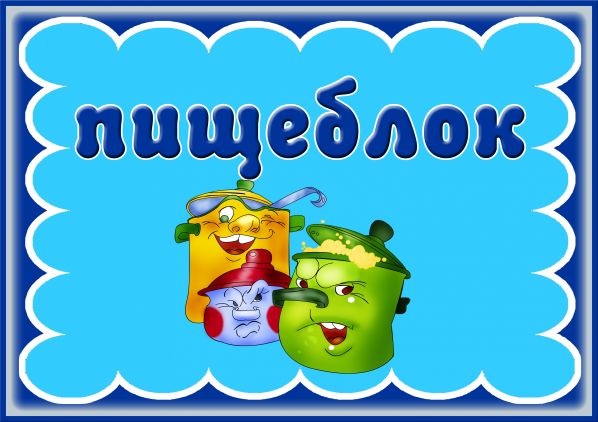 В  Новоарбанской  средней  общеобразовательной  школе  проделана  большая  работа  по  совершенствованию  организации  питания  детей  и  сотрудников.  Укрепляется  материальная  база  пищеблока.  Охват  детей  питанием  составляет  97,2%.  Меню  достаточно  разнообразное.  Приготовленные  блюда  соответствуют  возрастным  и  физиологическим  потребностям  детей.  Проблемные  вопросы  организации  питания  обсуждаются  на  классных  часах,  родительских  собраниях.  В  школе  работает  комиссия  по  контролю  за  организацией  и  качеством  питания.  Вместе  с  тем  на  ряд  недостатков  никто  внимания  не  обращает.  Меню  на  начало  дня  руководителем  не  утверждается.  Белки,  жиры,  углеводы,  калории  не  подсчитываются.  Диэлектрических  ковриков  не  хватает.  Маркировка  нарушается.  Используется  посуда  со  сколами.  Замечены  стеклянные  банки  с  каким – то  содержимым  без  маркировки.  При  контрольном  взвешивании  не  сошлись  остатки  сливочного  масла.  Первая  ступень  административно – общественного  контроля  за  охраной  труда  начинает  работу  с  опозданием  на  4  часа.    Рабочие  контролёры  за  организацией  питания  вышеприведённые  нарушения  не  отмечают,  а  последнюю  запись  в  контрольном  журнале  сделали  22  ноября  2017  года.30  ЯНВАРЯ  2018  ГОДАРЕЙТИНГ  ПЕРВИЧНЫХ  ПРОФСОЮЗНЫХ  ОРГАНИЗАЦИЙ  ПО  ИТОГАМ  РАБОТЫ  ЗА  2017  ГОД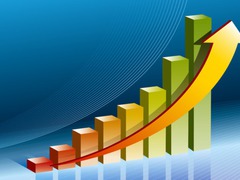 Президиум Медведевской районной организации профсоюза работников народного образования и науки Российской Федерации, рассмотрев статистические отчёты за 2017 год, утвердил рейтинг первичных профсоюзных организаций:1. Новоарбанский  детский  сад  «Радуга».2. Азановский  детский  сад  «Колосок».3. Юбилейный  детский  сад  «Колокольчик».4. Сурокский  детский  сад  «Солнышко».5. Ежовская  основная  общеобразовательная  школа.6. Медведевский  районный  дом  детского  творчества.7. Пижменская  основная  общеобразовательная  школа.8. Нурминская  средняя  общеобразовательная  школа.9. Медведевский  районный  отдел  образования  и  по  делам  молодёжи.10. Коминская  национальная  основная  общеобразовательная  школа.11. Цибикнурская  основная  общеобразовательная  школа.12. Пембинская  начальная  школа – детский  сад.13. Азяковская начальная  школа – детский  сад  им. Петухова Г.Н.14. Вечерняя  (сменная)   общеобразовательная  школа  п. Светлый.15. Краснооктябрьский  детский  сад  «Яблонька».16. Медведевский  детский  сад  №1  «Ягодка».17. Руэмский  детский  сад  «Родничок».18. Сенькинская  средняя  общеобразовательная  школа.19. Шойбулакский  детский  сад  «Колосок».20. Томшаровский  детский  сад  «Земляничка».21. Ежовский  детский  сад  «Солнышко».22. Медведевская  вечерняя  (сменная)  общеобразовательная  школа.23. Руэмский  детский  сад  «Лесная  сказка».24. Юбилейная  средняя  общеобразовательная  школа.25. Медведевский  детский  сад  №4  «Ромашка».26. Средняя  общеобразовательная  школа  п. Силикатный.27. Туршинская   основная  общеобразовательная  школа.28. Медведевский  детский  сад  №6  «Колокольчик». 29. Люльпанская  средняя  общеобразовательная  школа.30. Кузнецовский  детский  сад  «Улыбка».31. Медведевский  детский  сад  №5  «Золотая  рыбка».32. Медведевский  детский  сад  №2  «Солнышко».33. Медведевский  детский  сад  №3  «Золотой  ключик».34. Медведевская  гимназия.35. Медведевская  средняя  общеобразовательная  школа  №2.36. Краснооктябрьская  средняя  общеобразовательная  школа.37. Новоарбанская  средняя  общеобразовательная  школа.38. Азановская  средняя  общеобразовательная  школа.39. Пекшиксолинская  основная  общеобразовательная  школа.40. Шойбулакская  средняя  общеобразовательная  школа.41. Знаменская   средняя  общеобразовательная  школа. 42. Русскокукморский  детский  сад  «Яблочко».43. Кузнецовская  средняя  общеобразовательная  школа.44. Силикатный  детский  сад  «Малыш».45. Медведевская  средняя  общеобразовательная  школа  №3.46. Куярская  средняя  общеобразовательная  школа.47. Детский  сад  «Лесовичок»  п. Светлый.48. Руэмская  средняя  общеобразовательная  школа.49. Сурокская  средняя  общеобразовательная  школа.50. Русскокукморская  средняя  общеобразовательная  школа.51. Нужъяльская  основная  общеобразовательная  школа.52. Люльпанский  центр  для  детей – сирот  и  детей,  оставшихся  без  попечения  родителей.53. Медведевская  спортивная  школа.54. Профессиональное  училище  №112.55. Знаменский  детский  сад  «Василёк».56. Многопрофильный  лицей – интернат.29  ЯНВАРЯ  2018  ГОДАПРОФСОЮЗНЫЕ  ВЕСТИ  МЕДВЕДЕВСКОГО  РАЙОНА9. Контрольно – ревизионная  комиссия Медведевской  районной  организации  профсоюза  работников  народного  образования  и  науки  Российской  Федерации  провела  ревизию  финансовой  отчётности  райкома  профсоюза  за  2017  год.  При  снятии  остатка  кассы  недостача  и  излишки  не  установлены.  Все  кассовые  операции  были  подвергнуты  сплошной  проверке.  Итоговые  показатели  по  всем  формам  документации – чековая  книжка,  выписки  Банка,  журнал –   подтвердились.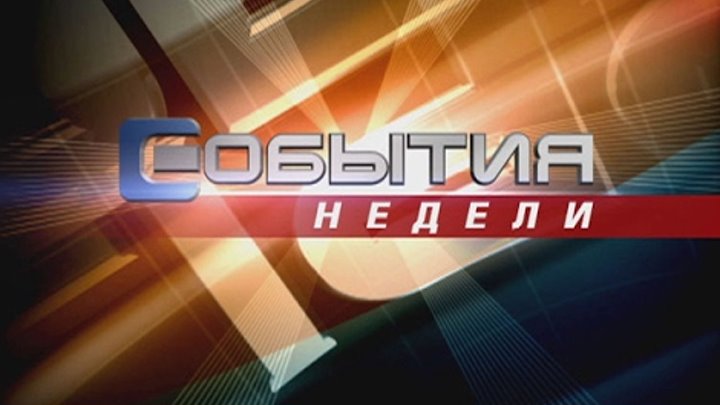 10.  С  октября  по  май  учителя  Медведевской  средней  общеобразовательной  школы  №3  им.  50 – летия  Медведевского  района  занимаются  оказанием  платных  образовательных  услуг.  Работа  идёт  по  нескольким  направлениям: «Школа  раннего  развития»  для  детей  3 – 5  лет,  «Школа  будущего  первоклассника»  для  детей  6 – 7  лет,  дополнительное  обучение  по  разным  дисциплинам.  В  итоге – повышение  средней  заработной  платы  педагогических  работников  и  дополнительные  средства  на  оплату  коммунальных  услуг,  укрепление  учебно – материальной  базы  школы.11. Уполномоченный  профсоюза  по  охране  труда  Руэмского  детского  сада  «Лесная  сказка»  подготовил  доклад  «О  состоянии  условий  и  охраны  труда  в  учреждении  в  2017  году».  На  проведение  специальной  оценки  условий  труда  за  год  израсходовано  49 700  рублей,  на  медицинский  осмотр  работников – 72 300  рублей.  Проведено  37  обследований  условий  труда,  выявлено  34  нарушения.  Все  нарушения  были  оперативно  устранены.  Два  работника  прошли  обучение  по  охране  труда  в  специализированном  учебном  центре  за  счёт  учреждения.  За  год  проведено  два  месячника  по  охране  труда  и  один  День  охраны  труда.  В  коллективе  100 – процентное  профсоюзное  членство.12. При  выезде  на  место  вскрылись  серьёзные  недостатки  в  работе  уполномоченного  профсоюза  по  охране  труда  Азяковской  начальной  школы – детский  сад  им. Петухова Г.Н.  Он  изобразил  в    отчётности  благополучие,  не  проверив  лично  документы  по  медосмотру  и  по  электробезопасности.  В  школе  не  установлена  доплата  рабочему  контролёру  за  организацией  питания,   а  недостатков,  между  тем,  на  пищеблоке  более  чем  достаточно.28  ЯНВАРЯ  2018  ГОДАСОГРЕЙ  ВСЕХ  ДОБРОТОЙ  БОЛЬШОГО  СЕРДЦА! 	Быть учителем –  ответственный труд, потому что необходимо учить не только детей, но прежде всего себя, потому что обучать – это значит вдвойне учиться. Николай Васильевич Гоголь сказал: «Чтобы воспитать другого, мы должны воспитывать себя, прежде всего, себя». Любовь к детям, энергичность, терпение и настойчивость, преданность любимому делу, чувство юмора, богатая фантазия, трудолюбие – такими качествами обладает Ольга Фёдоровна Шешукова, которая работает учителем марийского языка, русского языка и литературы в МОБУ «Знаменская средняя общеобразовательная школа».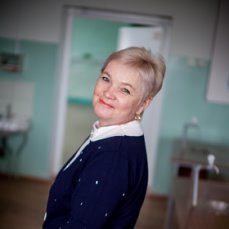 Она родилась 27 января 1963 года  в  Сернурском районе в семье учителей. С самого раннего детства не представляла для себя никакой другой профессии, как профессия учителя.  И вот уже 34 – й год после окончания Марийского педагогического института им. Н.К.Крупской работает в  школе, заряжает окружающих оптимизмом, живостью, современностью. Ольга Фёдоровна –  творчески работающий человек, любящий свой предмет и прививающий эту любовь  ученикам, воспитывающий в них любовь к родному краю, языку, чувство гордости за свой народ и республику.Более 30 лет в профсоюзе, из них 15 лет коллектив доверяет ей защищать свои права  в качестве  председателя первичной профсоюзной организации. За многолетний добросовестный труд награждена Почётной грамотой Министерства образования и науки Республики Марий Эл, Почётной грамотой Исполнительного комитета Общероссийского Профсоюза образования, ей присвоено звание «Ветеран труда». 	Она  любит читать, выращивать цветы, ходить в лес, путешествовать. Своими знаниями, умениями с удовольствием  делится с учениками, которые испытывают к учительнице искреннюю привязанность и любовь, а это так важно в профессии учителя.	Дорогая Ольга Фёдоровна! Мы, коллеги, поздравляем вас с юбилеем. Желаем крепкого здоровья, неиссякаемого вдохновения, талантливых учеников и новых успехов. Пусть ваш  талант, доброта и душевная щедрость ещё долго остаются маяком для всех учителей и учеников. Пусть доброта  вашего большого сердца ещё долго согревает всех!Профком МОБУ «Знаменская средняя общеобразовательная школа».27  ЯНВАРЯ  2018  ГОДАСО  СЛОВАМИ  БЛАГОДАРНОСТИ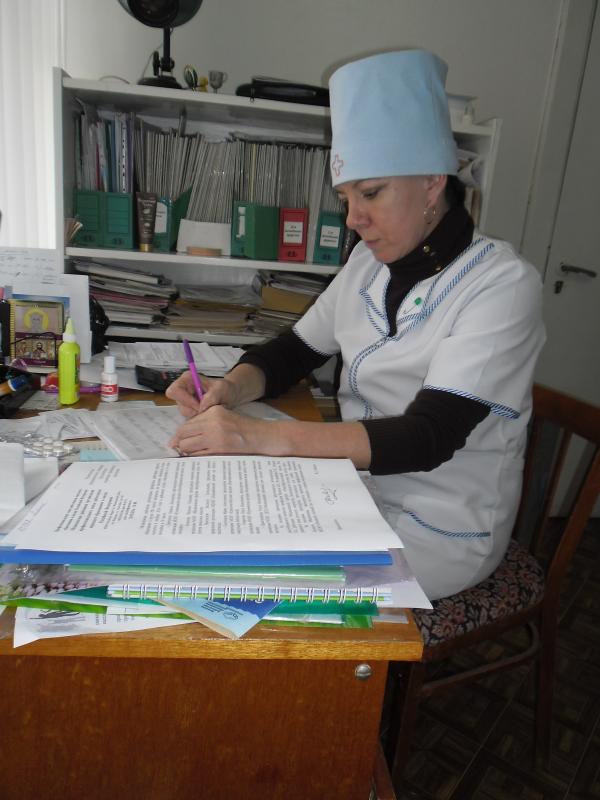 Людмила Максимовна Мельникова родилась 25 января 1963 года в деревне Малое Комино Медведевского района. Обучалась в Звениговской школе – интернате.В 1978 году поступила в Йошкар – Олинское медицинское училище и закончила его по специальности «Медицинская сестра детских лечебно – профилактических учреждений». После окончания училища была направлена на работу заведующей фельдшерским пунктом в д. Колокуда Советского района. В 1982 году была переведена в родильное отделение Советской центральной больницы. С 1986 года и по сей день Людмила Максимовна работает в МДОБУ «Ежовский детский сад «Солнышко». В профсоюз работников просвещения, высшей школы и научных учреждений вступила в 2000 году. Людмила Максимовна принимает активное участие в жизни детского сада, являясь председателем первичной профсоюзной организации. За добросовестную работу много раз награждалась Почётными грамотами Медведевского райкома профсоюза за лучшую постановку работы и защите прав  и интересов членов профсоюза. В 2013 году была награждена Почётной грамотой администрации Медведевского района, в 2017 – Почётной грамотой Исполнительного комитета Общероссийского профсоюза образования. За время работы Людмила Максимовна зарекомендовала себя грамотным специалистом своего дела, имеет высшую квалификационную категорию. На должном уровне в детском саду организовала профилактическую и санитарно – гигиеническую работу. Она отвечает за состояние здоровья воспитанников и сотрудников детского сада. Родители и дети относятся к ней с уважением. Её общий стаж на юбилейную дату составил 36 лет.Любимое занятие Людмилы Максимовны – вязание. Сын Артём закончил Йошкар – Олинское художественное училище, работает в Москве художником.Коллектив детского сада желает заслуженной юбилярше здоровья, уважения и доверия в коллективе. Счастливых и радостных лет жизни!25  ЯНВАРЯ  2018  ГОДАВО  ВЕСЬ  ГОЛОС!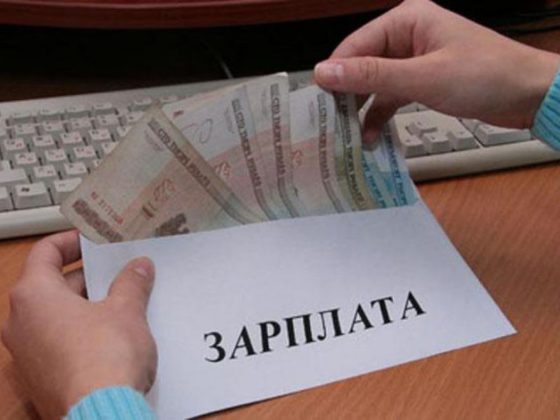 Средняя  заработная  плата  в  учреждениях  образования  Медведевского  района  в  2017  году  по  сравнению  с  2016  годом  увеличилась  на  7,5%,  в  предыдущем  году  было  уменьшение  на  0,3%.По  всем  категориям  педагогических  работников  майский  2012  года  Указ  Президента  РФ  к  2018  году  предположительно  не  исполнен.  К  примеру,  в  январе – ноябре  2017  года  средняя  заработная  плата  учителей  Медведевского  района  с  жилищно – коммунальными  услугами  составляла  20678  рублей,  учителей  республики – 22274  рубля,  а  среднемесячная  заработная  плата  работников  по  полному  кругу  организаций  Республики  Марий  Эл – 24973  рубля.  То,  что  средняя  зарплата  учителей  района  ниже  средней  зарплаты  учителей  республики  ничего  удивительного – Медведевский  район  в  целом  по  среднемесячной  зарплате  по  полному  кругу  организаций  района  занимает  в  республике  всего  лишь  седьмое  место.Среднемесячная  заработная  плата  работников  по  полному  кругу  организаций  Республики  Марий  Эл  за  январь – декабрь  2017  года  будет  известна  предположительно  во  второй  половине  февраля  2018  года  и  тогда  будет  сделан  окончательный  вывод – исполнен  майский  2012  года  Указ  Президента  РФ  или  не  исполнен.Не  лучше  и  с  педагогическими  работниками  дошкольных  образовательных  учреждений.  Их  заработная  плата  с  жилищно – коммунальными  услугами  к  2018  году  составила  17031  рубль,  но  это  всего  лишь  92,3%  от  заработной  платы  в  общем  образовании  района,  а  по  Указу  Президента  РФ  должно  было  быть    100%.Средняя  заработная  плата  педагогических  работников  учреждений  дополнительного  образования  с  жилищно – коммунальными  услугами  к  2018  году  составила  21168  рублей,  или  97,5%  от  средней  зарплаты  по  учителям  вместо  необходимых  по  Указу  100%.  Из  общего  числа  работников  19%  имеют  среднедушевой  доход  в  семье  ниже  прожиточного  минимума.  В  предыдущем  году  было  22%.  Особенно  тяжёлая  ситуация  по – прежнему  остаётся  в  детских  садах.22  ЯНВАРЯ  2018  ГОДАПРОФСОЮЗНЫЕ  ВЕСТИ  МЕДВЕДЕВСКОГО  РАЙОНА5. Не  очень  удачно  прошла  первая  неделя  тарификации  работников  дошкольных  образовательных  учреждений  на  2018  год.  В  Медведевском  районе,  по  мнению  райкома  профсоюза,  майский  2012  года  Указ  Президента  России  не  выполнен,  но  руководство  Отдела  образования  и  по  делам  молодёжи  утверждает,  что  зато  выполнена  «дорожная  карта»,  а  потому  никакой  вины  перед  педагогами  у  них  нет.   Очень  понятно  желание  руководителей  детских  садов  хоть  как – то  повысить  размеры  доплат  и  надбавок,  но  ведь  это  надо  обосновать!  Между  тем,  третья  часть  заведующих  детскими  садами  на  прямые  вопросы  руководителя  Отдела  образования  и  по  делам  молодёжи  ничего  путного  ответить  не  смогла.6.  Медведевский  райком  профсоюза  работников  народного  образования  и  науки  Российской  Федерации  проверил  обоснованность  расчётов  по  установлению  окладов  руководителей  образовательных  учреждений  на  2018  год.  По  итогам  проверки  оклады  были  повышены  29  руководителям  на  общую  годовую  сумму  в  320  тысяч  рублей.  Если  учесть,  что  70  процентов  от  этой  суммы  получат  дополнительно  ещё  и  заместители  руководителей,  то  общая  экономическая  эффективность  данной  проверки  составит  540  тысяч  рублей.7. В  МДОБУ «Медведевский детский сад №1 «Ягодка» каждый год ежеквартально  проводятся беседы с сотрудниками учреждения по оказанию первой помощи в экстренной ситуации. В наступившем году первая такая беседа с педагогами учреждения была проведена 15 января медицинской сестрой Л.В.Александровой. Лариса Владимировна рассказала о приёмах владения техникой искусственного дыхания и непрямого массажа сердца у взрослых и детей, описала  пошагово порядок действий при оказании первой доврачебной помощи.8. Коллектив МОБУ «Кузнецовская средняя общеобразовательная школа»  благодарит  лечебно – оздоровительный  комплекс  «Лесная  сказка» (Елену Николаевну Буйских и всех, кто участвовал в организации развлекательной  программы),  за  тёплый  приём,  за  увлекательные конкурсы,  позволившие  работникам  школы  попасть  в  настоящую СКАЗКУ. 19  ЯНВАРЯ  2018  ГОДАОХРАНА  ТРУДА – В  ПРИОРИТЕТЕ  ВСЕГДА!Окончание  (начало  08.01.,   09.01.,  13.01.,  17.01.2018).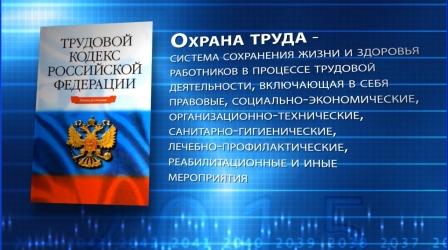 На  1  января  2018  года  без  медицинского  осмотра  работали  39  человек  в  Цибикнурской  основной  общеобразовательной  школе,  Медведевском  районном  доме  детского  творчества,  Медведевской  спортивной  школе,  профессиональном  училище  №112.  Ни  один  их  них  от  работы  отстранён  не  был.  Редко  в  каком  учреждении  можно  найти  заключительный  акт  по  итогам  медицинского  осмотра  работников  с  вредными  условиями  труда.Не  в  полном  объёме  обеспечены  спецодеждой,  спецобувью  и  другими  средствами  индивидуальной  защиты  67  работников  в  Люльпанской,  Нурминской  (третий  год),  Пембинской  (второй  год),  Пижменской (третий  год) общеобразовательных школах,  Люльпанском  центре  для  детей – сирот  и  детей,  оставшихся  без  попечения  родителей (третий  год),  Медведевском  детском  саду  №2 (второй  год),  Медведевской  спортивной  школе.Перебои  с  выдачей  смывающих  средств  второй  год  подряд    отмечаются  в  районном  отделе   образования  и  по  делам  молодёжи,  в   Медведевской  спортивной  школе.Никак  не  отреагировали  на  критику  2016  года    и  снова  недоукомплектованные  аптечки  выявлены  в  тех  же  Люльпанской,  Нурминской,  Пижменской,  Цибикнурской  общеобразовательных  школах,  районном  отделе   образования  и  по  делам  молодёжи.  Третья  ступень  административно – общественного  контроля  за  охраной  труда  не  работает  в  Медведевской  вечерней  (сменной)  общеобразовательной  школе.По решению Центрального Совета Профсоюза 2018 год объявлен Годом охраны  труда в Общероссийском Профсоюзе образования.  Нам  предстоит,  как  видим,  решить  много  проблемных  вопросов  охраны  труда  и  безопасности  образовательного  процесса.  Необходимо  принять  действенные  превентивные  меры,  направленные  на  предупреждение  производственного  травматизма  и  несчастных  случаев  с  обучающимися,  обеспечить  надлежащее  функционирование  системы  управления  охраной  труда.    17  ЯНВАРЯ  2018  ГОДАОХРАНА  ТРУДА – В  ПРИОРИТЕТЕ  ВСЕГДА!Продолжение  (начало  08.01.,   09.01.,  13.01.2018)На  проведение  специальной  оценки  условий  труда  израсходовано  в  течение  года  421905  рублей,  из  них  бюджетных – только  79285  рублей.  Долг  за  уже  проведённую  специальную  оценку  перед  специализированными  организациями  составил  449016  рублей.В  2017  году  подлежали  специальной  оценке  1476  рабочих  мест  в  33  учреждениях.  Специальная  оценка  условий  труда  фактически  проведена  на  1307  рабочих  местах.  Не  проведена  специальная  оценка  169  рабочих  мест  в  Ежовской,  Коминской  (второй  год),  Нужъяльской  (второй  год),  Руэмской,  Туршинской  общеобразовательных  школах,  Томшаровском  детском  саду  «Земляничка».  Самая  тяжёлая  ситуация  сложилась  в  Туршинской  основной  общеобразовательной  школе  и  в  Томшаровском  детском  саду  «Земляничка».  В  этих  двух  учреждениях  в  своё  время  не  была  проведена  даже  аттестация  рабочих  мест,  когда  её  было  можно  пройти  в  упрощённом  порядке.Третий  год  районная  организация  профсоюза  держит  на  усиленном  контроле  вопросы  проведения  ежегодных  измерений  сопротивления  изоляции  стационарных  электроплит  и  периодических  проверок  и  испытаний  в  электроустановках.  Состояние  дел  в  образовательных  учреждениях  с  электробезопасностью  по  предложению  райкома  профсоюза  выносилось  даже  на  рассмотрение  районной  трёхсторонней  комиссии.  Произошли  некоторые  положительные  подвижки  с  кадрами,  должными  обеспечивать  электробезопасность,  но  в  14  учреждениях  проблемы  остаются.  В  их  число  входят  Азановская,  Ежовская,  Кузнецовская,  Куярская,  Нужъяльская,  Нурминская  (четвёртый  год),  Пижменская,  Русскокукморская,  Туршинская,  Цибикнурская  (третий  год),  Шойбулакская  общеобразовательные  школы,  Кузнецовский,  Русскокукморский  и  Силикатный  детские  сады.  Районный  отдел  образования  и  по  делам  молодёжи  вопросы  с  электробезопасностью  контролирует  очень  слабо.Окончание  следует.15  ЯНВАРЯ  2018  ГОДАПРОФСОЮЗНЫЕ  ВЕСТИ  МЕДВЕДЕВСКОГО  РАЙОНА1. В  штат  Медведевской  районной  организации  профсоюза  работников  народного  образования  и  науки  Российской  Федерации  на  0,4  ставки  принят  водитель  автомобиля.  Теперь  штатные    профсоюзные  работники  не  менее  двух  дней  в  неделю  будут  проводить  в  первичных  профсоюзных  организациях.  Всего  первичных  профсоюзных  организаций – 56.2.  За  первую  рабочую  неделю  2018  года  с  выездом  на  место  перепроверена  достоверность  статистических  отчётов  уполномоченных  профсоюза  по  охране  труда  Ежовского  детского  сада  «Солнышко»,  Новоарбанского  детского  сада  «Радуга»  и  Руэмского  детского  сада  «Родничок».  Во  всех  отчётах  обнаружены  ложные  показатели,  скрывающие  неблагополучие  по  отдельным  направлениям  работы  по  охране  труда.  Злого  умысла  у  уполномоченных  в  этом  не  было,  а  было  только  халатное  отношение  к  исполнению  своих  обязанностей  или  непонимание,  как  их  надо  исполнять.  Между  прочим,  недостоверные  показатели,  выставленные  уполномоченными,  своими  подписями  подтвердили  руководители  соответствующих  образовательных  учреждений,  специалисты  и  ответственные  по  охране  труда,  председатели  первичных  профсоюзных  организаций.3.  В  детских  дошкольных  образовательных  учреждениях  идёт  напряжённая  работа,  связанная  с  предстоящей  тарификацией  работников  на  2018  год.  Им  необходимо  преодолеть  неприятнейший  итог  2017  года – неисполнение  майского  2012  года  Указа  Президента  Российской  Федерации  относительно  размера    заработной  платы  педагогических  работников  к  2018  году.  В  связи  с  этим  большинство  детских  садов  по  согласованию  с  выборными  профсоюзными  органами  пересматривают  Положения  о  выплатах  компенсационного,  стимулирующего  и  социального  характера.  4.  Сотрудники  Медведевского  районного  дома  детского  творчества  посетили  Академический  русский  театр  драмы  им. Г. Константинова.  Совместный  просмотр  спектакля  был  организован  председателем  первичной  профсоюзной  организации  Ольгой  Васильевной  Царегородцевой.  В  данной  организации  100 – процентное  профсоюзное  членство.14  ЯНВАРЯ  2018  ГОДА   ПРОФСОЮЗ  ПОМОГ	Медведевский  районный  суд  удовлетворил  в  полном  объёме  исковые  требования  воспитателя  Руэмского  детского  сада  «Лесная  сказка»  Людмилы  Витальевны  Сидоровой,   признав  за  ней  право  на  досрочное  назначение  страховой  пенсии  по  старости  в  связи  с  осуществлением  педагогической  деятельности  не  менее  25 лет.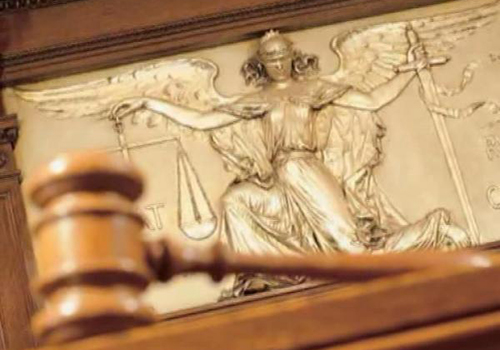  	Управление пенсионного фонда России в Медведевском районе  Республики Марий Эл  отказало ей в досрочном назначении страховой пенсии, исключив из специального стажа  5  лет  и  4  месяца  работы  в  должности  воспитателя  детских  садов.  Причина  была  в  том,  что  один  из  детских  садов  в  трудовой  книжке  числился  детским  комбинатом,  а  другой  детский  сад   был  колхозным.  	По  детскому  комбинату  истицей  были  найдены  документы,  подтверждающие  ошибочность  данной  записи.  По  второму  спорному  периоду  в  суде  удалось  документально    доказать,  что  истица,  будучи  членом  колхоза,  работала  всё – таки  не  воспитателем  колхоза,  как  утверждало  Управление пенсионного фонда,    а  воспитателем  детского  сада  в  колхозе.	Помог  написать  исковое  заявление  и  представлял  интересы  истца  в  суде  председатель  Медведевской  районной  организации  профсоюза  работников  народного  образования  и  науки  Российской  Федерации  Валерий  Григорьевич  Павлов.  Экономическая  эффективность  по  данному  делу  составила  570  тысяч  рублей.  Такой  вот  подарок  на  Рождество  Христово  получила  член  профсоюза  с  25 – летним  профсоюзным  стажем.  13  ЯНВАРЯ  2018  ГОДАОХРАНА  ТРУДА – В  ПРИОРИТЕТЕ  ВСЕГДА!Продолжение  (начало  08.01.,   09.01.2018)В  каждом  учреждении  работают  специалисты  по  охране  труда  или  ответственные  за  охрану  труда.  В  Азановской,  вечерней  пос.  Светлый,  Ежовской,  Коминской,  Пижменской  общеобразовательных  школах,  Кузнецовском  и  Русскокукморском  детских  садах,  в  Медведевской  спортивной  школе  эти  обязанности  исполняют  сами  руководители  учреждений.  Все  специалисты  по  охране  труда  прошли  обучение  в  специализированном  учебном  центре  и  только  у  ответственного  за  охрану  труда  Куярской  средней  общеобразовательной  школы  срок  переподготовки  истёк  в  мае  2017  года.Второй  год  не  могут  закрыть  долг  учителям  вечерней  (сменной)  общеобразовательной  школы  пос.  Светлый  и  Коминской  национальной  основной  общеобразовательной  школы  за  обучение  по  охране  труда  в  специализированном  учебном  центре,  которое  они  прошли  за  свой  счёт.  В  2017  году  такой  же  долг  зафиксирован  в  Пижменской  основной  общеобразовательной  школе.       В  ходе  перепроверки  отчётов  уполномоченных  профсоюза  по  охране  труда  было  выявлено,  что  у  основной  части  работников  Руэмского  детского  сада  «Родничок»  истёк  срок  обучения  и  проверки  знаний  требований  охраны  труда.  Это  же  выявилось  относительно  пяти  работников  Ежовского  детского  сада  «Солнышко».Не  организовали  обучение  и  не  присвоили  I  квалификационную  группу  по  электробезопасности  в  Томшаровском  детском  саду  «Земляничка»,  Люльпанском  центре  для  детей – сирот  и  детей,  оставшихся  без  попечения  родителей,  в  Медведевской  спортивной  школе.  В  Люльпанской  средней  школе  без  подобного  обучения  остались  3  работника.  Слабую  компетентность  по  данной  проблеме  показали  уполномоченные  профсоюза  по  охране  труда  Азяковской  и  Коминской  общеобразовательных  школ,  Азановского,  Ежовского,  Медведевского  №2,  Новоарбанского  и  Юбилейного  детских  садов.Продолжение  следует.Среднемесячная  заработная  плата  работников  по  полному  кругу  организаций  Республики  Марий  Эл  за  январь – декабрь  2016г.  составляла  23232,0  рубля,  за  январь  2017  года – 21995,5  рубля,  за  январь – февраль  2017  года – 22659,7  рубля,  за  январь – март  2017  года – 24053,9  рубля,  за  январь - апрель  2017  года - 23788,1  рубля,  за  январь – май  2017  года – 24771,1  рубля,  за  январь – июнь  2017  года – 25138,6  рубля,  за  январь – июль  2017  года – 25025,9  рубля,  за  январь – август  2017  года – 24985,4  рубля,  за  январь – сентябрь  2017  года – 25010,4  рубля,  за  январь – октябрь  2017  года – 24973,3  рубля,  за  январь – ноябрь  2017  года – 25190,5  рубля,  за  январь – декабрь  2017  года – 25710,6  рубля.Майский  2012  года  Указ  Президента  РФ  не  исполняется.  Он  должен  был  быть  исполнен  К  2018  году,  но  этого,  как  видим,  не  произошло.11  ЯНВАРЯ  2018  ГОДАКРАТКИЙ  КОММЕНТАРИЙ  К  РАСЧЁТУ  ЭКОНОМИЧЕСКОЙ  ЭФФЕКТИВНОСТИ  ПРАВОЗАЩИТНОЙ  РАБОТЫ  В  МЕДВЕДЕВСКОЙ  РАЙОННОЙ  ОРГАНИЗАЦИИ  ПРОФСОЮЗА  РАБОТНИКОВ  НАРОДНОГО  ОБРАЗОВАНИЯ  И  НАУКИ  РОССИЙСКОЙ  ФЕДЕРАЦИИ  ЗА  2017  ГОД – ГОД  ПРОФСОЮЗНОЙ  ИНФОРМАЦИИЭкономическая  эффективность  правозащитной  работы  в  2017  году  составила  17  миллионов  484  тысячи  рублей.  Для  сравнения:  в  2016  году  эффективность  составляла  14  миллионов  рублей.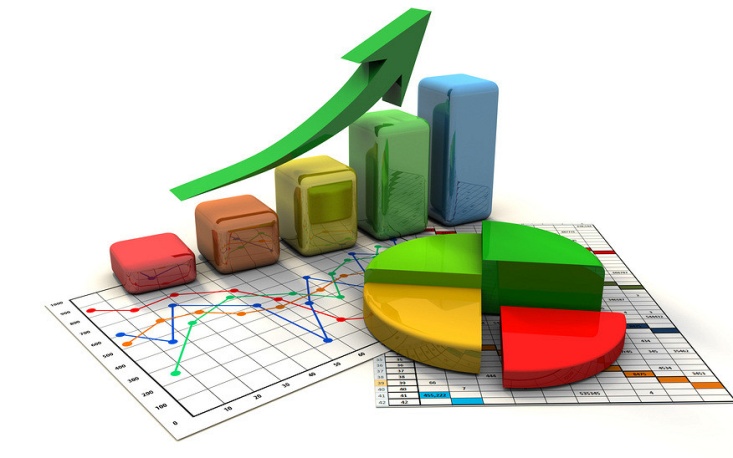 В связи  с  оптимизацией  численности  педагогических  работников  число  членов  профсоюза  в  течение  2017  года  уменьшилось  с  2050  человек  до  2033  человек,  но  в  процентном  отношении  оно  выросло  с  95,4%  от  числа  всех  работников  до  97,1%.  Рост  составил  1,7%,  в  предыдущие  годы  рост  составлял  около  половины  процента.На  одного  члена  профсоюза  экономическая  выгода  за  год  составила  в  среднем  8600  рублей.При  средней  ежемесячной  зарплате  по  учреждениям  образования  в  2017  году  на  уровне  16270  рублей  средний  годовой  профсоюзный  взнос  составил  1952  рубля,  из  которых  не  менее  30%  в  течение  года  возвращаются  членам  профсоюза  обратно  через  различные  выплаты  по  многим  основаниям. Большие  суммы  райком  профсоюза  тратит  на  благотворительность.  Каждый  член  профсоюза  со  спокойной  совестью  может  считать  себя  достойным  благотворителем.Используя  статистику,  представленную  на  сайте  райкома  профсоюза,  легко  подсчитать  личную  экономическую  выгоду  от  профсоюзного  членства  и,  добавив  к  тому  не  имеющую  цены  благотворительность,  сделать  однозначный  вывод – быть  членом  профсоюза  выгодно,  полезно  и  спасительно!        10  ЯНВАРЯ  2018  ГОДАРАСЧЁТ  ЭКОНОМИЧЕСКОЙ  ЭФФЕКТИВНОСТИ  ПРАВОЗАЩИТНОЙ  РАБОТЫ  В  МЕДВЕДЕВСКОЙ  РАЙОННОЙ  ОРГАНИЗАЦИИ  ПРОФСОЮЗА  РАБОТНИКОВ  НАРОДНОГО  ОБРАЗОВАНИЯ  И  НАУКИ  РОССИЙСКОЙ  ФЕДЕРАЦИИ
ЗА  2017  ГОД – ГОД  ПРОФСОЮЗНОЙ  ИНФОРМАЦИИI. Дополнительная компенсация  платы за отопление,  содержание и ремонт жилья, электроэнергию  с  учётом  полной  площади:6 000 000 руб.II. Возмещение  по  требованию  райкома  профсоюза  расходов  по  оплате  закупленных  для  отопления  жилых  помещений  дров  1  педагогу:25 000 руб.III. Доплаты  младшему  обслуживающему  персоналу  по  предложению  профкомов  сверх  МРОТ:  370 000 руб.  IV. Эффективность личного приёма председателем райкома  профсоюза  (546  обращений): 250 000 руб.	V. Эффективность личного приёма председателями профкомов   (935  обращений): 115 000 руб.VI. 8  заседаний  суда  по  установлению  досрочной  пенсии:3 226 000 руб.VII. 2  заседания суда по присвоению звания «Ветеран  труда»:180 000 руб.VIII. Подготовка дел к суду райкомом профсоюза, представительство в   суде:80 000 руб.IX. Подготовка  432  дел к суду профкомами:                                                                                   43 000 руб.X. 452  работника  получили  2531000  руб.  заработной платы через  КТС: 25 000 руб.XI. 432  заседания суда по  взысканию  взноса  на  капитальный   ремонт  жилых  помещений  через  районную  прокуратуру:                                                                                        1 870 000 руб.                                                                                          XII. 15 работникам продлена оплата труда с учётом  ранее имеющейся квалификационной категории на 273 месяца:                                                                        800  000 руб.	XIII. 816  работников  получили  по  согласованию  с  профкомом  дополнительный  отпуск. Общая  продолжительность  дополнительных  отпусков  составила  5896  дней:         4 500 000 руб.ИТОГО:  17 484 000 руб.Экономическая  эффективность  правозащитной  работы  в  2016  году  составляла  14  миллионов  рублей.9  ЯНВАРЯ  2018  ГОДАОХРАНА  ТРУДА – В  ПРИОРИТЕТЕ  ВСЕГДА!Продолжение  (начало  08.01.2018)Количество  несчастных  случаев  на  производстве  за  2017  год  выросло  вдвое.  Два  несчастных  случая  произошли  в  Медведевской  гимназии,  один – в  Пекшиксолинской  основной  общеобразовательной  школе  и  один – в  Медведевской  средней  общеобразовательной  школе  №2  со  смертельным  исходом.  Причина  смерти – тяжёлая  болезнь  умершего  на  работе  сторожа.С  32  до  21  снизилось  количество  зарегистрированных  несчастных  случаев  с  детьми.  Пятый  год  не  могут  прервать  серию  несчастных  случаев  с  детьми  в  Люльпанской  (1)  и  Руэмской  (2)  средних  общеобразовательных  школах,  четвёртый  год – в  Знаменской  средней  общеобразовательной  школе  (3),  Медведевской  гимназии  (1)  и  в  Медведевском  детском  саду  №2  «Солнышко»  (2),  второй  год – в  Куярской  (1),  Сурокской  (1)  общеобразовательных  школах  и  в  Кузнецовском  детском  саду  «Улыбка»  (1).  Несчастные  случаи  с  детьми  допущены  также  в  Медведевской  средней  общеобразовательной  школе  №3  им.  50 – летия  Медведевского  района  (3),  Люльпанском  центре  для  детей – сирот  и  детей,  оставшихся  без  попечения  родителей  (1),  Медведевском  детском  саду  №3  «Золотой  ключик»  (2),  Медведевском  детском  саду  №5  «Золотая  рыбка»  (2),  Медведевском  детском  саду  №6  «Колокольчик»  (1).  Не  смог  определить  точное  число  несчастных  случаев  с  детьми  уполномоченный  профсоюза  по  охране  труда  Медведевской  средней  общеобразовательной  школы  №3.Ежеквартальный  анализ  травматизма  свою  действенность  и    результативность  в  целом  ряде  учреждений  пока  никак  не  проявил.  Недостаточное  внимание  анализу  травматизма  с  работающими  и  с  детьми  уделяет  районный  отдел  образования  и  по  делам  молодёжи.  На  интернет – странице  не  представили  доклад  «О  состоянии  условий  и  охраны  труда  в  учреждении»  Коминская (второй  год),  Кузнецовская  (третий  год),  Медведевская  №3,  Нужъяльская,  Пембинская,  Русскокукморская  (второй  год),  Цибикнурская  (третий  год),  Шойбулакская  общеобразовательные  школы,  Руэмский  лицей  (третий  год),  Люльпанский  центр  (третий  год),  Руэмский  детский  сад  «Лесная  сказка»  (второй  год)  и  Томшаровский  детский  сад  «Земляничка»  (третий  год).Продолжение  следует.8  ЯНВАРЯ  2018  ГОДАОХРАНА  ТРУДА – В  ПРИОРИТЕТЕ  ВСЕГДА!В  Медведевской  районной  организации  профсоюза  работников  народного  образования  и  науки  Российской  Федерации  подведены  первые  итоги  работы  по  охране  труда  за  2017  год.На  финансирование  мероприятий  по  охране  труда  израсходовано  10  миллионов  695  тысяч  рублей,  что  на  75%  больше  уровня  предыдущего  года.  Три  организации – Медведевская  №3,  Силикатная  средние  общеобразовательные  школы  и  Краснооктябрьский  детский  сад  «Яблонька» – ряд  мероприятий  по  охране  труда  провели  за  счёт  возврата  20%  страховых  взносов  из  Фонда  социального  страхования.В  каждой  из  56  первичных  профсоюзных  организаций  избраны  уполномоченные  профсоюза  по  охране  труда.  С  ними  райкомом  профсоюза  проведены  2  семинара – совещания  и  две  деловые  игры.  Только  один  уполномоченный  из  Русскокукморской  средней  общеобразовательной  школы  не  прошёл  обучение  в  специализированном  учебном  центре.  Доплата  за  работу  в  должности  уполномоченного  профсоюза  по  охране  труда  в  размере  10 – 30%  ставки  не  установлена  только  в  Медведевской  вечерней  (сменной)  общеобразовательной  школе  и  в  профессиональном  училище  №112.  Второй  год  не  реагируют  на  критику  в  отношении  отсутствия  уголка  по  охране  труда  в  Юбилейной  средней  общеобразовательной  школе.Уполномоченными  профсоюза  по  охране  труда  за  2017  год  проведено  676  обследований.  Зафиксировано  981  нарушение,  устранено – 775.  	Ни  одного  нарушения  не  зафиксировали  уполномоченные  Медведевского  детского  сада  №1  «Ягодка»  (третий  год)  и  детского  сада  пос.  Светлый  (второй  год).  При  выявленных  нарушениях  не  выписали  ни  одного  представления  уполномоченные  Азановской,  Азяковской  (пятый  год),  Знаменской  (пятый  год),  Коминской,  Люльпанской,  Нужъяльской,  Сурокской,  Цибикнурской  (пятый  год)  общеобразовательных  школ,  Люльпанского  центра,  Медведевского  №3,  Шойбулакского  (третий  год)  детских  садов,  районного  отдела  образования  и  по  делам  молодёжи  (третий  год),  профессионального  училища  №112.Продолжение  следует.4  ЯНВАРЯ  2018  ГОДАПРОФСОЮЗНАЯ  ОРГАНИЗАЦИЯ  ПОЗДРАВЛЯЕТ!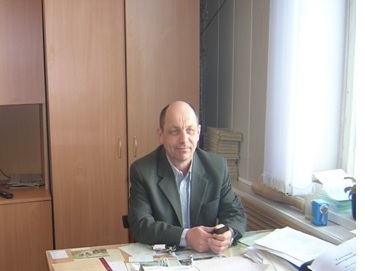 Владимир Васильевич Стариков родился 10 декабря 1957 года в деревне Головино Медведевского района. После окончания школы поступил в сельскохозяйственный техникум, а затем был призван в Советскую Армию. После службы работал на Марийском заводе лесного машиностроения. В 1985 году его пригласили на работу в Профессиональное училище № 3 мастером производственного обучения. С 1992 года по сегодняшний день трудится старшим мастером. В профсоюз вступил в 1986 году! Мы знаем и ценим Владимира Васильевича  как талантливого педагога, воспитавшего не одно поколение учащихся, как наставника молодых специалистов. За заслуги в области образования он награждён нагрудным знаком «Почётный работник начального профессионального образования РФ», почётными грамотами Медведевского райисполкома, Государственного комитета Республики Марий Эл по профессиональному образованию. Это обязательный, принципиальный, целеустремлённый руководитель, с большой ответственностью относящийся к своей работе и постоянно совершенствующий своё педагогическое  мастерство. Его личностные человеческие качества – энергичность, отзывчивость, справедливость, трудолюбие, оптимизм – снискали ему авторитет среди учащихся и мастеров производственного обучения.Дорогой Владимир Васильевич! В этот юбилейный год мы хотим выразить Вам глубокое уважение и восхищение! К Вам всегда тянутся люди, Вы для каждого находите нужные слова и совет, никому не отказываете в помощи и участии. У Вас большое золотое сердце, теплом которого Вы согреваете всех, кто рядом с Вами. Спасибо Вам за Вашу мудрость и отзывчивость. Примите наши искренние поздравления с юбилеем и пожелания крепкого здоровья, материального благополучия и радости.Коллеги